				Le nombre de places est limité à 40	Ce prix comprend l’hébergement des 2 nuits au  gîte, les petits déjeuners, les 2 repas du soir.Les pique-niques du samedi et dimanche midi sont  à la charge de chaque participant.	Prévoir les draps ou sacs de couchage et serviettes de toilettes.N’oubliez pas les chaussures, bâtons, raquettes, skis, bonnets, gants, passe montagne, crème solaire, lunettes de soleil, chaussons etEquipements hivernaux  pour les véhicules La date limite des inscriptions est fixée au jeudi 20 décembre 2018.L’inscription se fait auprès de votre ASCE qui envoie l’inscription récapitulative.Comme d’habitude les spécialités régionales « maison » seront les bienvenues pour les apéritifs et goûters.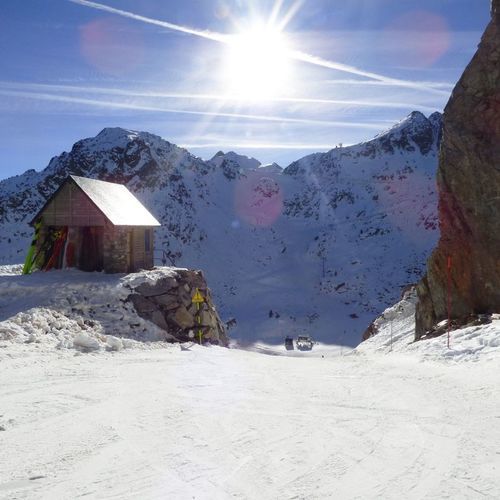 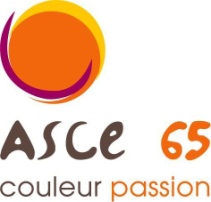 Week-end Randonnée Hautes-PyrénéesDu 1 février au 3 février 2019VIELLA(65120)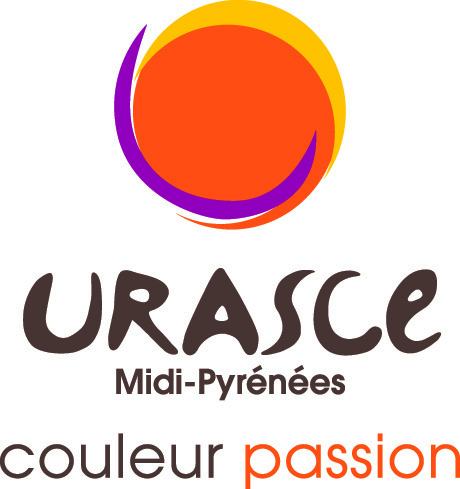 Pour la randonnée d’hiver l’ASCE 65 aura le plaisir de vous accueillir dans le gîte La grange aux Bois situé à l’entrée du petit village de Viella entre Luz-Saint-Sauveur et  Barèges http://www.lagrangeaubois.fr/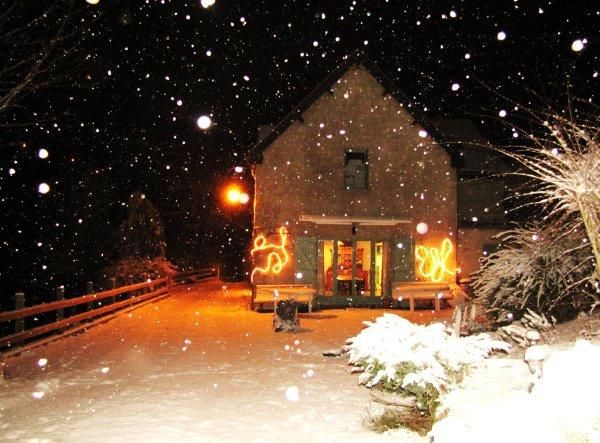 Vendredi 1 février 2019Arrivée à partir de 17 heures au GîteInstallation dans les chambresApéritif suivi du repasPrésentation du week-endSamedi 2 février 2019Petit déjeunerDépart pour la randonnée raquettes en 2 groupesOu Ski de piste à la station de Luz-Ardiden Pique-nique à la charge des participantsGoûterApéritif et repasDimanche 3 février 2019Petit déjeunerDépart pour petite randonnée de décrassageOu SkiPique-nique à la charge des participantsTARIF : 100 €Pour tout renseignement concernant ce séjour vous pouvez contacter :Claude MATHEBAT au 06 83 72 39 94Pour la randonnée d’hiver l’ASCE 65 aura le plaisir de vous accueillir dans le gîte La grange aux Bois situé à l’entrée du petit village de Viella entre Luz-Saint-Sauveur et  Barèges http://www.lagrangeaubois.fr/Vendredi 1 février 2019Arrivée à partir de 17 heures au GîteInstallation dans les chambresApéritif suivi du repasPrésentation du week-endSamedi 2 février 2019Petit déjeunerDépart pour la randonnée raquettes en 2 groupesOu Ski de piste à la station de Luz-Ardiden Pique-nique à la charge des participantsGoûterApéritif et repasDimanche 3 février 2019Petit déjeunerDépart pour petite randonnée de décrassageOu SkiPique-nique à la charge des participantsTARIF : 100 €Pour tout renseignement concernant ce séjour vous pouvez contacter :Claude MATHEBAT au 06 83 72 39 94Pour la randonnée d’hiver l’ASCE 65 aura le plaisir de vous accueillir dans le gîte La grange aux Bois situé à l’entrée du petit village de Viella entre Luz-Saint-Sauveur et  Barèges http://www.lagrangeaubois.fr/Vendredi 1 février 2019Arrivée à partir de 17 heures au GîteInstallation dans les chambresApéritif suivi du repasPrésentation du week-endSamedi 2 février 2019Petit déjeunerDépart pour la randonnée raquettes en 2 groupesOu Ski de piste à la station de Luz-Ardiden Pique-nique à la charge des participantsGoûterApéritif et repasDimanche 3 février 2019Petit déjeunerDépart pour petite randonnée de décrassageOu SkiPique-nique à la charge des participantsTARIF : 100 €Pour tout renseignement concernant ce séjour vous pouvez contacter :Claude MATHEBAT au 06 83 72 39 94